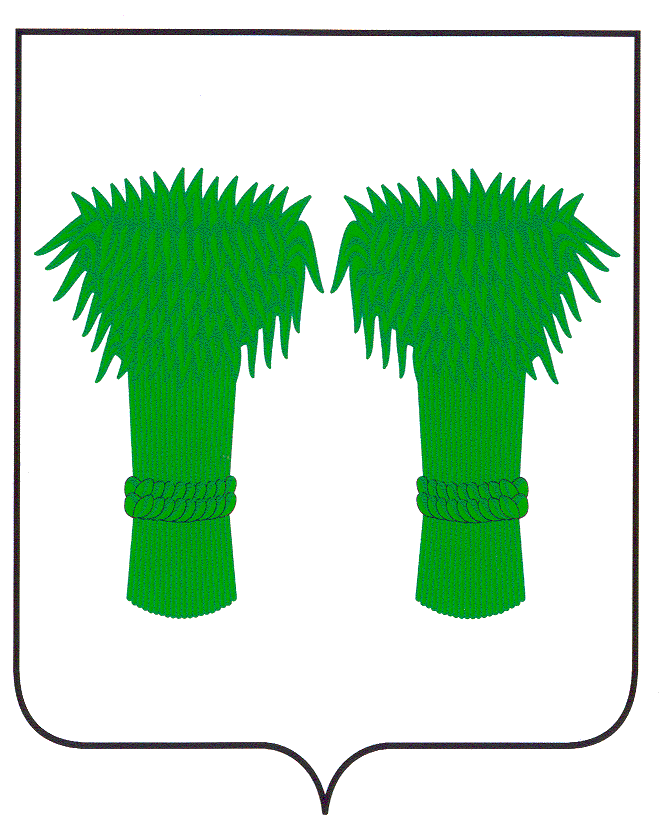 МУНИЦИПАЛЬНЫЙВЕСТНИК                                     информационный бюллетеньОфициальное издание районного Собрания депутатов иадминистрации Кадыйского муниципального районаИЗВЕЩЕНИЕ                  Администрация Кадыйского муниципального района сообщает о возможности предоставлении земельного участка площадью 15000 кв.м. с кадастровым номером 44:05:110808:124, местоположение: Костромская область, Кадыйский район, в  аренду на 20 лет для ведения личного подсобного хозяйства, категория земель - земли  сельскохозяйственного назначения. Заинтересованные лица  в течение 30 дней со дня опубликования извещения в муниципальном вестнике администрации    и размещения извещения на официальном сайте могут подать заявления о намерении участвовать в аукционе на право заключения  договора аренды земельного участка. Прием заявлений по адресу:Костромская область, Кадыйский район,п.Кадый,                           ул. Центральная,д.3. график работы : пн-пт, с 8.00 до 17.00, перерыв с 12.00 до 13.00Телефон для справок: (49442) 3-40-05Глава администрации  Кадыйского муниципального района      В.В.Зайцев                                       ИЗВЕЩЕНИЕ                  Администрация Кадыйского муниципального района сообщает о возможности предоставлении земельного участка площадью 566 кв.м. с кадастровым номером 44:05:051001:436, местоположение: Костромская область, Кадыйский район, п.Новый Березовец, в  аренду на 20 лет для ведения личного подсобного хозяйства, категория земель- земли  населенных пунктов. Заинтересованные лица  в течение 30 дней со дня опубликования извещения в муниципальном вестнике администрации    и размещения извещения на официальном сайте могут подать заявления о намерении участвовать в аукционе на право заключения  договора аренды земельного участка. Прием заявлений по адресу:Костромская область, Кадыйский район,п.Кадый,                           ул. Центральная,д.3. график работы : пн-пт, с 8.00 до 17.00, перерыв с 12.00 до 13.00Телефон для справок: (49442) 3-40-05Глава администрации  Кадыйского муниципального района     В.В.Зайцев                                       УтвержденоПостановлением администрации кадыйского муниципального района от 20.11.2018 г. № 399ИЗВЕЩЕНИЕ о проведении аукциона на право заключения договора аренды земельного участка, расположенного на территории Кадыйского  муниципального района Костромской области, государственная собственность на который не разграничена Настоящее извещение, вносимые в него изменения, извещение об отказе от проведения аукциона размещаются на официальном сайте торгов в сети «Интернет» по адресу: www.torgi.gov.ru (далее – официальный сайт торгов) и опубликовываются в информационно-правовом бюллетене администрации Кадыйского муниципального района.АДМИНИСТРАЦИЯ КАДЫЙСКОГО  МУНИЦИПАЛЬНОГО РАЙОНА КОСТРОМСКОЙ ОБЛАСТИобъявляет о проведении 26 декабря 2018 года в 10 часов 00 минут по московскому времени по адресу: Костромская область, п.Кадый,ул.Центральная,д.3 аукциона на право заключения договора аренды земельного участка, расположенного на территории  Кадыйского  муниципального района Костромской области, государственная собственность на которые не разграничена.1. Организатор аукциона: Администрация Кадыйского  муниципального района Костромской области; место нахождения: 157980, Костромская область, п.Кадый, ул.Центральная, д. 3; телефон (49442) 34003. 2. Аукцион проводится в соответствии со статьями 39.11, 39.12 Земельного кодекса Российской Федерации, на основании постановления администрации Кадыйского  муниципального района Костромской области от 20 ноября  2018 года № 399  «О проведении  аукциона» 3. Аукцион является открыт9м по составу участников и форме подачи заявок.4. Характеристика предмета аукциона:- местоположение: установлено относительно ориентира, расположенного в границах участка. Почтовый адрес ориентира: Костромская область, р-н Кадыйский,  автодорога Кострома-Верхнеспасское;- площадь: 1500 квадратных метров;	- кадастровый номер: 44:05:030802:117;- категория земель: земли промышленности, энергетики,транспорта,связи,радиовещания,телевидения,информатики,земли для обеспечения космической деятельности, земли обороны, безопасности и земли иного специального назначения;- разрешенное использование: использование лесов;- фактическое использование: складирование лесоматериалов, переработка лесоматериалов;Начальная цена годового размера арендной платы за земельный участок: 6100 (шесть  тысяч сто) рублей.Шаг аукциона – 183 (сто восемьдесят три) рублей;Размер задатка – 1220 (одна тысяча двести двадцать) рублей.Срок аренды – 49 лет.5. Критерий определения победителя аукциона: наибольшая цена земельного участка.6. Организатор аукциона вправе отказаться от проведения аукциона в случае выявления обстоятельств, предусмотренных пунктом 8 статьи 39.11 Земельного кодекса Российской Федерации. Извещение об отказе от проведения аукциона размещается на официальном сайте торгов в течение трех дней со дня принятия данного решения. В течение трех дней со дня принятия решения об отказе в проведении  аукциона организатор аукциона обязан известить участников аукциона об отказе в проведении аукциона и возвратить его участникам внесенные задатки.7. Порядок внесения и возврата задатков: Задаток вносится до подачи заявки по следующим реквизитам: Получатель: Администрация Кадыйского муниципального района, ИНН 4412000617, КПП 441201001; расчётный счёт 40302810834693000130 ,КБК 90111105013050000120(лицевой счет 05413004340,ОКТМО 34610420); банк получателя: Отделение Кострома г. Кострома, БИК 043469001; назначение платежа: «задаток за участие в аукционе на право заключения договора аренды земельного участка, местоположение установлено относительно ориентира, расположенного в границах участка. Почтовый адрес ориентира: Костромская область, р-н Кадыйский,140 км автодорога Кострома-Верхнеспасское». В назначении платежа должно быть указано местоположение земельного участка.Задаток должен поступить на лицевой счет организатора аукциона не позднее 24 декабря 2018 года. Документом, подтверждающим поступление задатка, является выписка из лицевого счета организатора аукциона.Задаток засчитывается в оплату приобретаемого земельного участка в случаях, если:- задаток внесен лицом, признанным победителем аукциона, - задаток внесен лицом, признанным единственным участником аукциона, с которым договор аренды заключается в соответствии с пунктами 13, 14 статьи 39.12 Земельного кодекса Российской Федерации,- задаток внесен лицом, признанным участником аукциона, и данное лицо является единственным принявшим участие в аукционе участником, с которым договор аренды заключается в соответствии с пунктом 20 статьи 39.12 Земельного кодекса Российской Федерации.Участникам, не победившим в аукционе, задаток возвращается в течении трех банковских дней со дня подписания протокола о результатах аукциона.8. Порядок приема заявок. Для участия в аукционе претендент представляет организатору аукциона (лично или через своего представителя) заявку на участие в аукционе по форме, приведенной в приложении 1, начиная с 21 ноября 2018 года в рабочие дни с 08 часов 00 минут до 12 часов 00 минут и с 13 часов 00 минут до 17 часов 00 минут по московскому времени, по адресу: 157980, Костромская область, п.Кадый, ул.Центральная, д. 3; каб. 4. Приём заявок на участие в аукционе прекращается 24 декабря 2018 года в 10 часов 00 минут по московскому времени.Заявка составляется в 2 экземплярах, один из которых остается у организатора аукциона, другой - у претендента. К заявке на участие прилагаются следующие документы:- копии документов, удостоверяющих личность (для физических лиц);- платежный документ с отметкой банка об исполнении, подтверждающий внесение задатка. Претендент имеет право подать только одну заявку на участие в аукционе. 9. Порядок и срок отзыва заявок.Претендент имеет право отозвать принятую организатором аукциона заявку до дня окончания срока приема заявок, уведомив об этом в письменной форме организатора аукциона.10. Порядок определения участников. Заявки на участие в аукционе рассматриваются организатором аукциона с участием членов аукционной комиссии 24 декабря 2018 года в 13 часов 00 минут по московскому времени по адресу: Костромская область, п.Кадый, ул.Центральная, дом 3 (кабинет 4). На основании результатов рассмотрения заявок на участие в аукционе организатором аукциона в присутствии членов аукционной комиссии принимается одно из следующих решений:- о допуске к участию в аукционе заявителя и о признании заявителя участником аукциона;- об отказе заявителю в допуске к участию в аукционе, которые оформляются протоколом рассмотрения заявок на участие в аукционе. Протокол должен содержать сведения о заявителях, допущенных к участию в аукционе и признанных участниками аукциона, датах подачи заявок, внесенных задатках, а также сведения о заявителях, не допущенных к участию в аукционе, с указанием причин отказа в допуске к участию в нем.Заявитель не допускается к участию в аукционе в следующих случаях:- непредставление необходимых для участия в аукционе документов или представление недостоверных сведений;- не поступление задатка на дату рассмотрения заявок на участие в аукционе;- подача заявки на участие в аукционе лицом, которое в соответствии с настоящим Кодексом и другими федеральными законами не имеет права быть участником конкретного аукциона, покупателем права на заключение договора аренды земельного участка;- наличие сведений о заявителе, об учредителях (участниках), о членах коллегиальных исполнительных органов заявителя, лицах, исполняющих функции единоличного исполнительного органа заявителя, являющегося юридическим лицом, в реестре недобросовестных участников аукциона.Заявителям, признанным участниками аукциона, и заявителям, не допущенным к участию в аукционе, организатор аукциона направляет или вручает под расписку уведомления о принятых в отношении них решениях не позднее дня, следующего после дня подписания протокола рассмотрения заявок на участие в аукционе.Протокол рассмотрения заявок на участие в аукционе подписывается организатором аукциона не позднее чем в течение одного дня со дня их рассмотрения и размещается на официальном сайте не позднее, чем на следующий день после дня подписания протокола одновременно с протоколом о результатах аукциона.Заявитель, признанный участником аукциона, становится участником аукциона с даты подписания организатором аукциона протокола рассмотрения заявок. 11. Порядок проведения аукциона и определения победителя. Аукцион проводится организатором аукциона в присутствии членов аукционной комиссии и участников аукциона (их представителей) 26 декабря 2018 года в 10 часов 00 минут по московскому времени по адресу: Костромская область, п.Кадый, ул.Центральная, дом 3 (кабинет 4). В аукционе могут участвовать только претенденты, признанные участниками аукциона. Аукцион ведет аукционист. Организатор аукциона непосредственно перед началом проведения аукциона регистрирует явившихся на аукцион участников аукциона (их представителей). При регистрации участникам аукциона (их представителям) выдаются пронумерованные билеты (далее - билеты);Аукцион проводится в следующем порядке:а) аукцион начинается с оглашения аукционистом начала проведения аукциона, наименования земельного участка, его основных характеристик и начальной цены, "шага аукциона" и порядка проведения аукциона.б) участники аукциона после оглашения аукционистом начальной цены годового размера арендной платы земельного участка и каждой очередной цены поднимают билеты в случае, если готовы заключить договор аренды земельного участка в соответствии с этой ценой;в) участникам аукциона выдаются пронумерованные билеты, которые они поднимают после оглашения аукционистом начальной цены годового размера арендной платы земельного участка и каждой очередной цены в случае, если готовы заключить договор аренды земельного участка в соответствии с этой ценой;г) каждую последующую цену аукционист назначает путем увеличения текущей цены на "шаг аукциона". После объявления очередной цены аукционист называет номер билета участника аукциона, который первым поднял билет, и указывает на этого участника аукциона. Затем аукционист объявляет следующую цену в соответствии с "шагом аукциона";д) при отсутствии участников аукциона, готовых заключить договор аренды земельного участка в соответствии с названной аукционистом ценой, аукционист повторяет эту цену 3 раза.Если после троекратного объявления очередной цены ни один из участников аукциона не поднял билет, аукцион завершается. Победителем аукциона признается тот участник аукциона, номер билета которого был назван аукционистом последним;е) по завершению аукциона аукционист объявляет о праве заключения договора аренды земельного участка, называет цену и номер билета победителя аукциона.Результаты аукциона оформляются протоколом, который составляет организатор аукциона. Протокол о результатах аукциона составляется в двух экземплярах, один из которых передается победителю аукциона, а второй остается у организатора аукциона. В протоколе указываются:- сведения о месте, дате и времени проведения аукциона;- предмет аукциона, в том числе сведения о местоположении и площади земельного участка;- сведения об участниках аукциона, о начальной цене предмета аукциона, последнем и предпоследнем предложениях о цене предмета аукциона;- наименование и место нахождения (для юридического лица), фамилия, имя и (при наличии) отчество, место жительства (для гражданина) победителя аукциона и иного участника аукциона, который сделал предпоследнее предложение о цене предмета аукциона;- сведения о последнем предложении, о цене предмета аукциона (цена годового размера арендной платы земельного участка).Протокол о результатах аукциона размещается на официальном сайте торгов в течение одного рабочего дня со дня подписания данного протокола. 12. Порядок заключения договора аренды земельного участка (Приложение 2).В случаях, если аукцион признан несостоявшимся и только один заявитель признан участником аукциона, если по окончании срока подачи заявок на участие в аукционе подана только одна заявка на участие в аукционе и заявитель, подавший указанную заявку, соответствуют всем требованиям и указанным в извещении о проведении аукциона условиям аукциона, Администрация Кадыйского муниципального района Костромской области в течение десяти дней со дня подписания протокола рассмотрения заявок на участие в аукционе направляет заявителю три экземпляра подписанного проекта договора аренды земельного участка. При этом договор аренды земельного участка заключается по начальной цене предмета аукциона. В десятидневный срок со дня составления протокола о результатах аукциона Администрация Кадыйского  муниципального района Костромской области направляет победителю аукциона или единственному принявшему участие в аукционе его участнику три экземпляра подписанного проекта договора аренды. При этом договор аренды земельного участка заключается по цене, предложенной победителем аукциона, или в случае заключения указанного договора с единственным принявшим участие в аукционе его участником по начальной цене предмета аукциона. Не допускается заключение указанного договора ранее чем через десять дней со дня размещения информации о результатах аукциона на официальном сайте. Если договор аренды земельного участка в течение тридцати дней со дня направления победителю аукциона проекта указанного договора не был им подписан и представлен в Администрацию Кадыйского муниципального района Костромской области, Администрация предлагает заключить указанный договор иному участнику аукциона, который сделал предпоследнее предложение о цене предмета аукциона, по цене, предложенной победителем аукциона. 13. Аукцион признается не состоявшимся в случаях, если:- на основании результатов рассмотрения заявок на участие в аукционе принято решение об отказе в допуске к участию в аукционе всех заявителей или о допуске к участию в аукционе и признании участником аукциона только одного заявителя,- по окончании срока подачи заявок на участие в аукционе подана только одна заявка на участие в аукционе или не подано ни одной заявки на участие в аукционе,- в аукционе участвовал только один участник,- при проведении аукциона не присутствовал ни один из участников аукциона,- после троекратного объявления предложения о начальной цене предмета аукциона не поступило ни одного предложения о цене предмета аукциона, которое предусматривало бы более высокую цену предмета аукциона.14. Осмотр земельного участка осуществляется претендентами самостоятельно по месту нахождения участка, либо в течение срока приема заявок по желанию претендента с представителем Организатора аукциона по предварительному обращению к Организатору аукциона по тел. (49442) 3-40-03.15. Подробно с кадастровым паспортом земельного участка можно ознакомиться по месту приема заявок в течение срока приема заявок.Приложение 1В Администрацию Кадыйского муниципального района Костромской областиЗАЯВКА НА УЧАСТИЕ В АУКЦИОНЕна право заключения договора аренды земельного участка по адресу: местоположение: установлено относительно ориентира, расположенного в границах участка. Почтовый адрес ориентира: Костромская область, р-н Кадыйский,  автодорога Кострома-Верхнеспасское, площадью 1500 кв.м, кадастровый номер: 44:05:030802:117. Разрешенное использование – использование лесов. назначенном на __________________________.                   (дата аукциона)____________________________________________________________________________________________________________________________________________________________________________(полностью фамилия, имя, отчество физического лица, фирменное наименование (наименование) юридического лица)2. Паспорт ______________ выдан	__________________	____________________________	           (серия, номер)			(дата выдачи)			       (кем выдан)________________________________________________________________________________________                                                                                     (код подразделения)___________________		______________________________                                 (ИНН)		 		    (ОГРН, ОГРНИП)____________________________________________________________________________________________________________________________________________________________________________(адрес регистрации по месту жительства физического лица, место нахождения юридического лица – претендента)5. Почтовый адрес:______________________________________________________________________7. Телефон ____________________8. Ознакомившись с извещением о проведении аукциона на право заключения договора аренды земельного участка, расположенного на территории  Кадыйского  муниципального района Костромской области, государственная собственность на который не разграничена, размещённом на официальном сайте торгов в сети «Интернет» по адресу: www.torgi.gov.ru, включая проект договора аренды земельного участка, выражаю намерение участвовать в аукционе на право заключения договора аренды земельного участка по адресу: местоположение: установлено относительно ориентира, расположенного в границах участка. Почтовый адрес ориентира: Костромская область, р-н Кадыйский,  автодорога Кострома-Верхнеспасское.9. Обязуюсь соблюдать условия, указанные в извещении.10. В случае признания победителем аукциона обязуюсь заключить договор аренды земельного участка в установленный срок.12. Банковские реквизиты для возврата задатка:Банк __________________________________________________________________________________________Расчётный счёт ________________________________________________________________________________  Корреспондентский счёт_________________________________________________________________БИК______________________________________ Лицевой счёт _______________________________Ф. И. О. (наименование) получателя _______________________________________________________________13. С целью организации и проведения аукциона на право заключения договора аренды земельного участка в соответствии с Федеральным законом от 27.07.2006 № 152-ФЗ «О персональных данных» настоящей заявкой даю администрации  Кадыйского  муниципального района Костромской области согласие на осуществление всех действий с моими персональными данными, включая: обработку, распространение, использование, блокирование, уничтожение, обезличивание моих персональных данных, включающих: фамилию, имя, отчество, год, месяц, дату и место рождения, адрес регистрации по месту жительства, серию и номер документа, удостоверяющего личность, дату его выдачи, орган, его выдавший, индивидуальный номер налогоплательщика и дату его присвоения, основной государственный регистрационный номер индивидуального предпринимателя (в случае его присвоения) и дату его присвоения. Срок хранения моих персональных данных не ограничен. Настоящее согласие действует бессрочно._____________________________________	_________________	___________________________________________________________________________________Фирменное наименование (наименование)	                             (подпись)                                   (фамилия, имя, отчество, руководителя или юридического лица – претендента                                                                                          уполномоченного лица, действующего по доверенности)                                                                                          М. П.	                                Заявка принята организатором аукциона«______» ___________ 2018 года в	_____	часов	______	минут регистрационный № _______________Уполномоченное организатором аукциона лицо, принявшее заявку: ___________        ________________________                                                                                                                                                            (подпись)                         (фамилия, имя, отчество)Приложение 2ФОРМАДОГОВОРА АРЕНДЫ ЗЕМЕЛЬНОГО УЧАСТКА N _______п.Кадый                                                                                                               "___" ________ 20__ г.
Администрация  Кадыйского  муниципального района, в лице Главы администрации Кадыйского муниципального района Костромской области ________________________, действующего на основании Устава Кадыйского  муниципального района, именуемый в дальнейшем "Арендодатель", с одной стороны, и _______________________________, именуемый в дальнейшем "Арендатор", с другой стороны, именуемые в дальнейшем "Стороны", заключили настоящий договор (далее - Договор) о нижеследующем:1. Предмет Договора1.1. Арендодатель на основании протокола от "___" ___________ №___ итогов проведения аукциона на право заключения договора аренды земельного участка (копия протокола прилагается) сдает, а Арендатор принимает в аренду земельный участок площадью 1500 кв.м, категория земель: земли промышленности,энергетики,транспорта,связи,радиовещения,телевидения,информатики,земли для обеспечения космической деятельности, земли обороны, безопасности и земли иного специального назначения, кадастровый номер 44:05:030802:117, находящийся по адресу (имеющий адресные ориентиры): местоположение: установлено относительно ориентира, расположенного в границах участка. Почтовый адрес ориентира: Костромская область, р-н Кадыйский ,  автодорога Кострома-Верхнеспасское. (далее - Участок). Разрешенное использование – использование лесов.Границы арендуемого участка указаны в прилагаемом к договору кадастровом паспорте участка. Кадастровый паспорт участка является составной и неотъемлемой частью договора.1.2. Земельный участок, государственная собственность на который не разграничена.1.3. Земельный участок, являющийся предметом настоящего Договора, никому не продан, не находится под арестом, в залоге, не является предметом спора, не имеет сервитут.2. Срок Договора2.1. Настоящий договор заключен сроком на ______. Срок аренды Участка устанавливается: с __________ г. по _________ г.2.2. Настоящий Договор считается заключенным с даты его подписания Сторонами и вступает в силу с момента государственной регистрации в Управлении Федеральной службы государственной регистрации, кадастра и картографии по Костромской области.3. Размер и условия внесения арендной платы3.1. Размер арендной платы:Арендатор: ___________________Площадь участка S: _______ кв.м.Арендная плата за год: _____________Арендная плата за квартал: ____________3.2. Арендная плата вносится Арендатором, ежеквартально равными долями до 1 – го числа первого месяца, следующего за расчетным кварталом, путем перечисления на расчетный счет в УФК по Костромской области (Администрация Кадыйского муниципального района) ИНН 4412000617, КПП 441201001, р/с № 40302810834693000130 в Отделении Кострома г. Кострома; БИК 043469001, ОКТМО 34610420, КБК 90111105013100000120, назначение платежа: "За аренду земельного участка по адресу: адрес (описание местоположения): местоположение: установлено относительно ориентира, расположенного в границах участка. Почтовый адрес ориентира: Костромская область, р-н Кадыйский,  автодорога Кострома-Верхнеспасское,кадастровый номер 44:05:030802:117, договор от ___________ N _______".3.3. Размер арендной платы устанавливается на основании протокола о результатах торгов.В сумму первого платежа по Договору включается сумма задатка, уплаченная Покупателем по заявке от «___» ______________ 20__ года.3.4. В случае если на день поступления платежа отсутствует задолженность, как по арендной плате, так и по пени, поступивший платеж считается авансовым. При наличии задолженности по арендной плате поступившие от Арендатора платежи зачисляются в счет погашения имеющейся на день поступления платежа задолженности по арендной плате, а при отсутствии такой задолженности - в счет погашения задолженности по пени.4. Права и обязанности Сторон4.1. Арендодатель имеет право:4.1.1. Досрочно расторгать Договор в случаях, установленных пунктом 6.2.4.1.2. На беспрепятственный доступ на территорию арендуемого Участка с целью его осмотра на предмет соблюдения условий Договора.4.1.3. На возмещение убытков, причиненных ухудшением качества Участка и экологической обстановки в результате хозяйственной деятельности Арендатора, а также по иным основаниям, предусмотренным законодательством Российской Федерации.4.1.4. На односторонний отказ от исполнения Договора в любое время в случае возобновления действия Договора на тех же условиях на неопределенный срок и в иных случаях, установленных законом или Договором.4.2. Арендодатель обязан:4.2.1. Выполнять в полном объеме все условия Договора.4.2.2. Передать Арендатору Участок по акту приема - передачи.4.2.3. Письменно в десятидневный срок уведомить Арендатора об изменении номеров счетов для перечисления арендной платы, указанных в пункте 3.2 Договора.4.2.4. После перерасчета арендной платы в соответствии с п. 3.3 Договора письменно в течении месяца информировать Арендатора о перерасчете арендной платы.4.2.5. Письменно уведомить Арендатора не позднее чем за 1 (один) месяц о необходимости освобождения Участка в связи с окончанием срока действия Договора, при досрочном расторжении Договора или одностороннем отказе от исполнения Договора.4.3. Арендатор имеет право:4.3.1. Использовать Участок на условиях, установленных Договором.4.3.2. Передавать Участок в субаренду с согласия Арендодателя. При этом на Субарендатора распространяются все права и обязанности Арендатора.4.3.3. Передавать свои права и обязанности по Договору с согласия Арендодателя и при условии его уведомления, если иное не установлено федеральными законами. В указанном случае ответственным по Договору перед Арендодателем становится новый Арендатор, за исключением передачи прав в залог. При этом заключение нового Договора не требуется.4.3.4. Переход прав и обязанностей по Договору совершается в письменной форме и подлежит государственной регистрации в случаях, установленных законом.4.3.5. На односторонний отказ от исполнения Договора в любое время в случае возобновления действия Договора на тех же условиях на неопределенный срок и в иных случаях, установленных законом или Договором.4.3.6. В течение 5 (пяти) рабочих дней со дня подписания Договора обратиться в отдел архитектуры строительства и инфраструктуры администрации Кадыйского муниципального района Костромской области для постановки на учет в целях формирования единой базы данных о застройщиках, осуществляющих строительство на земельных участках, расположенных на территории Кадыйского муниципального района Костромской области.4.4. Арендатор обязан:4.4.1. Выполнять в полном объеме все условия Договора.4.4.2. Использовать Участок в соответствии с целевым назначением и разрешенным использованием.4.4.3. Своевременно в соответствии с условиями Договора вносить арендную плату.4.4.4. Обеспечить Арендодателю (его законному представителю), представителям органов государственного и муниципального земельного контроля доступ на Участок по их требованию и выполнять все предписания указанных должностных лиц.4.4.5. После подписания Договора, заключенного на 1 (один) год и более, и (или) изменений к нему, в случаях, предусмотренных законом, в месячный срок и за свой счет произвести его государственную регистрацию в Управлении Федеральной службы государственной регистрации, кадастра и картографии по Костромской области и предоставить зарегистрированный Договор Арендодателю в 2-дневный срок после регистрации.4.4.6. Письменно уведомить Арендодателя не позднее чем за 3 (три) месяца о предстоящем освобождении Участка в связи с окончанием срока действия Договора при досрочном расторжении Договора или одностороннем отказе от исполнения Договора, а также о намерении возобновить действие Договора на неопределенный срок на тех же условиях или заключить Договор на новый срок.4.4.7. Освободить и возвратить Арендодателю Участок в надлежащем состоянии в день, следующий за днем окончания срока, указанного в пунктах 4.2.5 и 4.4.6. Договора при истечении срока действия Договора, досрочном прекращении Договора или одностороннем отказе от исполнения Договора. Возврат Участка оформляется актом приема-передачи.4.4.8. Не допускать действий, приводящих к ухудшению экологической обстановки на арендуемом Участке и прилегающих к нему территориях. За свой счет выполнять работы по благоустройству территории и поддержании ее в надлежащем состоянии. При необходимости осуществлять ремонт асфальтового покрытия и благоустройство территории.4.4.9. Регулярно осуществлять очистку территории земель общего пользования, прилегающей к Участку на расстоянии  по всему периметру границ Участка, а также соблюдать установленные требования при сборе и вывозе мусора (отходов производства и потребления).4.4.10. В 10-дневный срок направить Арендодателю письменное уведомление об изменении паспортных данных, места жительства. В случае смерти Арендатора либо отчуждения им в целом или частично объекта недвижимости, принадлежащего ему на правах собственности, правопреемник (наследник имущественных прав) должен направить Арендодателю письменное уведомление о вступлении в права владения и переоформить на себя право аренды Участка.4.4.11. Соблюдать санитарные, противопожарные нормы и требования, а также действующие правила благоустройства и санитарного содержания, установленные действующим законодательством.4.4.12. При расторжении и прекращении Договора Арендатор обязан погасить имеющуюся задолженность по арендной плате и пени за просрочку платежа.4.4.13. Предоставлять Арендодателю информацию о сроке строительства в соответствии с проектной документацией либо заключением проектной организации.4.5. Арендодатель и Арендатор имеют иные права, и несут иные обязанности, установленные законодательством Российской Федерации.5. Ответственность Сторон5.1. Ответственность за состояние Участка наступает у Арендатора с момента подписания Сторонами акта приема-передачи земельного участка (приложения к Договору) и прекращается с момента подписания акта о его передаче Арендодателю.5.2. За нарушение условий Договора Стороны несут ответственность, предусмотренную законодательством Российской Федерации.5.3. За нарушение срока внесения арендной платы по Договору Арендатор выплачивает Арендодателю пени из расчета 1/300 действующей ставки рефинансирования Банка России от суммы задолженности по арендной плате за каждый день просрочки. Пени начисляются со дня образования задолженности по арендной плате и перечисляются в порядке, предусмотренном пунктом 3.2 Договора.5.4. В случае если Арендатор в срок, установленный в пункте 4.4.7 Договора, не возвратил Участок либо возвратил его несвоевременно, арендная плата за все время просрочки уплачивается в двукратном размере, при этом действие Договора не считается возобновленным на тех же условиях на неопределенный срок. В указанном в настоящем пункте случае Арендатор обязан уплатить пени в размере 1/300 действующей ставки рефинансирования Банка России за каждый день просрочки от суммы арендной платы, причитающейся к оплате со дня образования задолженности по арендной плате в порядке, установленном пунктом 3.2 Договора.5.5. Ответственность Сторон за нарушение обязательств по Договору, вызванных действием обстоятельств непреодолимой силы, регулируется законодательством Российской Федерации.6. Изменение, расторжение и прекращение Договора6.1. Все изменения и (или) дополнения к Договору оформляются Сторонами в письменной форме.6.2. Досрочное расторжение Договора по инициативе Арендодателя возможно:6.2.1. При задержке внесения арендной платы в течение 5 банковских дней либо повторной задержке внесения арендной платы вне зависимости от срока задержки и ее последующего внесения;6.2.2. При использовании Участка с существенным нарушением условий Договора;6.2.3. При использовании Участка не в соответствии с его целевым назначением и принадлежностью к категории земель, предусмотренном в пункте 1.1 Договора;6.2.4. При использовании Участка, которое приводит к существенному снижению плодородия земель сельскохозяйственного использования или значительному ухудшению экологической обстановки;6.2.5. При не устранении совершенного умышленно земельного правонарушения, выражающегося в отравлении, загрязнении, порче или уничтожении плодородного слоя почвы вследствие нарушения правил обращения с удобрениями, стимуляторами роста растений, ядохимикатами и иными опасными химическими или биологическими веществами при их хранении, использовании и транспортировке, повлекших за собой причинение вреда здоровью человека или окружающей среде;6.2.6. При умышленном или неосторожном ухудшении состояния Участка;6.2.7. При неиспользовании Участка, предназначенного для сельскохозяйственного производства либо жилищного или иного строительства, в указанных целях в течение трех лет, если более длительный срок не установлен федеральным законом, за исключением времени, необходимого для освоения Участка, а также времени, в течение которого Участок не мог быть использован по назначению из-за стихийных бедствий или ввиду иных обстоятельств, исключающих такое использование;6.2.8. При изъятии Участка для государственных или муниципальных нужд либо реквизиции в соответствии с правилами, установленными действующим законодательством Российской Федерации;6.2.9. При передаче Арендатором полученного по Договору в пользование Участка в субаренду, а также за передачу прав и обязанностей по Договору третьим лицам без согласия Арендодателя;6.2.10. В иных случаях, предусмотренных действующим законодательством Российской Федерации. 6.3. В случае одностороннего отказа от исполнения Договора в порядке, установленном пунктами 4.1.4 и 4.3.5 Договора, Договор считается расторгнутым по истечении срока, указанного в пунктах 4.2.5 и 4.4.6 Договора, со дня получения уведомления об одностороннем отказе от исполнения Договора. Уведомление направляется заказным письмом с уведомлением и считается полученным в день его получения Стороной Договора либо в день извещения организацией почтовой связи о неполучении уведомления Стороной Договора по всем адресам, указанным в договоре. В этом случае заключение дополнительного соглашения о расторжении Договора по соглашению Сторон не требуется.6.4. В случае смерти Арендатора и отсутствии его наследников права и обязанности Сторон по настоящему Договору прекращаются.6.5. Смена собственника Участка не является основанием для расторжения Договора.6.6. Если ни одна из Сторон в срок до истечения срока действия настоящего договора, установленный в пункте 2.1, не заявит о намерении его расторгнуть, то настоящий договор пролонгируется на тех же условиях и на неопределенный срок.7. Рассмотрение и урегулирование споров7.1. Все споры между Сторонами, возникающие по Договору, разрешаются в соответствии с законодательством Российской Федерации, в судебном порядке.8. Особые условия Договора8.1. Договор субаренды Участка, а также договор передачи Арендатором своих прав и обязанностей по Договору, заключенные на 1 (один) год и более, подлежат государственной регистрации в Управлении Федеральной службы государственной регистрации, кадастра и картографии по Костромской области и направляются Арендодателю для последующего учета.8.2. Срок действия договора субаренды не может превышать срок действия Договора.8.3. Договор субаренды Участка прекращает свое действие при прекращении Договора в связи с истечением срока его действия, досрочным расторжением Договора или односторонним отказом от исполнения Договора.8.4. Договор, заключенный на 1 (один) год и более, составлен в 3 (трех) экземплярах, имеющих одинаковую юридическую силу, из которых по 1 (одному) экземпляру хранится у Сторон, 1 (один) экземпляр передается в Управление Федеральной службы государственной регистрации, кадастра и картографии по Костромской области.8.5. Расходы по государственной регистрации Договора, а также изменений и дополнений к нему несет Арендатор.8. Реквизиты СторонАрендодатель:Администрация Кадыйского  муниципального района, 157980, п.Кадый, ул.Центральная, д.3.                                       Арендатор:                                                                                   Арендатор:9. Подписи Сторон Арендодатель:                                                      Глава администрации Кадыйскогомуниципального районаРОССИЙСКАЯ ФЕДЕРАЦИЯКОСТРОМСКАЯ ОБЛАСТЬАДМИНИСТРАЦИЯ КАДЫЙСКОГО МУНИЦИПАЛЬНОГО РАЙОНАПОСТАНОВЛЕНИЕ«  15   »   ноября       2018 г.					                                              	      № 395  Об утверждении плана мероприятий по борьбе с борщевиком СосновскогоВ  целях реализации распоряжения администрации Костромской области от 12 декабря 2014 года № 273-ра «О мероприятиях по борьбе с борщевиком Сосновского на территории Костромской области» (в редакции распоряжения от 22.04.2016 года №63-ра), в соответствии с Уставом Кадыйского муниципального района постановляю:1.Утвердить  план мероприятий по борьбе с борщевиком Сосновского на территории Кадыйского муниципального района на 2019 год (приложение № 1).2. Признать утратившим силу постановление администрации Кадыйского муниципального района от 11 апреля 2018 года № 101 « Об утверждении плана мероприятий по борьбе с борщевиком Сосновского на территории Кадыйского муниципального района на 2018 – 2020 годы.2. Контроль за исполнением настоящего постановления возложить на первого заместителя главы администрации Кадыйского муниципального района, координирующего работу в области  развития агропромышленного комплекса.3. Настоящее постановление вступает в силу со дня его  подписания и подлежит опубликованию.Глава администрацииКадыйского муниципального районаКостромской области           В.В.ЗайцевПриложение № 1к постановлению администрацииКадыйского муниципального района от «  15   » ноября  2018 г. № 395           ПЛАН мероприятий по борьбе с сорным растением – борщевик Сосновского на территории Кадыйского муниципального  района 
на 2019 годИздаетсяс июня2007года № 20220 ноября2018годаБесплатно№ п/пНаименование мероприятияОбъем работ,гаСроки выполнения мероприятияОсобенности проведения мероприятияОтветственные за проведение мероприятия№ п/пНаименование мероприятияОбъем работ,гаСроки выполнения мероприятияОсобенности проведения мероприятияОтветственные за проведение мероприятия1234561. Мероприятия, проводимые на территории населенных пунктов1. Мероприятия, проводимые на территории населенных пунктов1. Мероприятия, проводимые на территории населенных пунктов1. Мероприятия, проводимые на территории населенных пунктов1. Мероприятия, проводимые на территории населенных пунктов1. Мероприятия, проводимые на территории населенных пунктов1.1.Картирование территорий, заросших сорным растением – борщевик Сосновского -ЕжегодноСоставление банка данных численности и расселения борщевика СосновскогоАдминистрации городского и сельских поселений1.2.Информационная работа с населением о необходимых мерах по борьбе с борщевиком Сосновского-В течении годаРазмещение информации на официальном сайте администрации городского и сельских поселений Кадыйского  муниципального района Костромской области, распрост-ранение наглядной агитацииАдминистрации городского и сельских поселений1.3.Механический метод борьбы с борщевиком Сосновского3,0Апрель – сентябрьСрезка стеблей в нежно-салатной фазе (до цветения), выкапывание корней. ( при не удачной химической обработке)Администрации городского и сельских поселений,  землепользователи земельных участков, на территории которых выявлен факт произрастания борщевика Сосновского 1.4.Химический метод борьбы с борщевиком Сосновского3,0Май – октябрьТщательное соблюдение регламентов применения гербицидовАдминистрации городского и сельских поселений,  землепользователи земельных участков, на территории которых выявлен факт произрастания борщевика Сосновского 1.5.Представление в Департа-мент АПК Костромской области отчетности по результатам реализации пунктов 1.1. – 1.4 плана мероприятий по борьбе с сорным растением –  борщевик Сосновского на территории Кадыйского района на 2017 год. -Ежемесячно (с апреля по октябрь), ежегодноДо 10 числа месяца, следующего за отчет-ным месяцем; до 20 числа месяца, следующего за отчетным годомОтдел сельского хозяйства администрации Кадыйского муниципального района2. Мероприятия, проводимые на землях сельскохозяйственного назначения2. Мероприятия, проводимые на землях сельскохозяйственного назначения2. Мероприятия, проводимые на землях сельскохозяйственного назначения2. Мероприятия, проводимые на землях сельскохозяйственного назначения2. Мероприятия, проводимые на землях сельскохозяйственного назначения2. Мероприятия, проводимые на землях сельскохозяйственного назначения2.1.Картирование территорий, заросших борщевиком Сосновского (инвен-таризация)-ЕжегодноСоставление банка данных численности и расселения борщевика СосновскогоАдминистрации городского и сельских поселений,  землепользователи земельных участков, на территории которых выявлен факт произрастания борщевика Сосновского 2.2.Механический метод борьбы с борщевиком Сосновского0,2Май – сентябрьСрезка стеблей в нежно-салатной фазе (до цветения), выкапывание корней.(при не удачной химической обработке)Администрация Завражного  сельского поселения, ООО Галловей Кострома2.2.Механический метод борьбы с борщевиком Сосновского0,2Май – сентябрьСрезка стеблей в нежно-салатной фазе (до цветения), выкапывание корней.(при не удачной химической обработке)Администрация Завражного  сельского поселения, ООО Галловей Кострома2.2.Механический метод борьбы с борщевиком Сосновского0,2Май – сентябрьСрезка стеблей в нежно-салатной фазе (до цветения), выкапывание корней.(при не удачной химической обработке)Администрация Завражного  сельского поселения, ООО Галловей Кострома2.2.Механический метод борьбы с борщевиком Сосновского0,2Май – сентябрьСрезка стеблей в нежно-салатной фазе (до цветения), выкапывание корней.(при не удачной химической обработке)Администрация Завражного  сельского поселения, ООО Галловей Кострома2.3.Химический метод борьбы с борщевиком Сосновского0,2Май – сентябрьТщательное соблюдение регламентов применения гербицидовАдминистрация Завражного  сельского поселения, ООО Галловей Кострома2.3.Химический метод борьбы с борщевиком Сосновского0,2Май – сентябрьТщательное соблюдение регламентов применения гербицидовАдминистрация Завражного  сельского поселения, ООО Галловей Кострома2.3.Химический метод борьбы с борщевиком Сосновского0,2Май – сентябрьТщательное соблюдение регламентов применения гербицидовАдминистрация Завражного  сельского поселения, ООО Галловей Кострома2.3.Химический метод борьбы с борщевиком Сосновского0,2Май – сентябрьТщательное соблюдение регламентов применения гербицидовАдминистрация Завражного  сельского поселения, ООО Галловей Кострома2.4.Представление в Департамент АПК Костромской области отчетности по результатам реализации пунктов 2.1 – 2.3 Плана мероприятий-Ежемесячно (с апреля по октябрь), ежегодноДо 10 числа месяца, следующего за отчетным месяцем; до 20 числа месяца, следующего за отчетным годомОтдел сельского хозяйства администрации Кадыйского муниципального районаИнформационный бюллетень выходит не реже 1 раза в квартал.Тираж 10 экземпляров.Учредители: Собрание депутатов и администрация Кадыйского муниципального района.Адрес: 157980 Костромская область п. Кадый ул. Центральная д. 3; тел./факс (49442) 3-40-08 .